NOT LIVE  Deactivated £600 pcmSingle bedsit farmhouse annexe1 bed flatGreat Horwood ( mk17 0nz )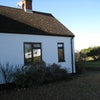  0Refurbished ground floor self contained farmhouse annexe. Furnished single bedsit with separate kitchen, bathroom, washing machine and conservatory....Now let